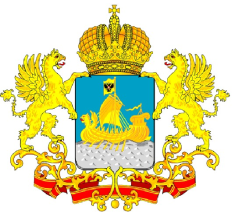 ДЕПАРТАМЕНТ ГОСУДАРСТВЕННОГОРЕГУЛИРОВАНИЯ ЦЕН И ТАРИФОВКОСТРОМСКОЙ ОБЛАСТИП О С Т А Н О В Л Е Н И Еот «13» марта 2015 года	                                                  		 № 15/18Об утверждении плановых значений показателей надежности и энергетической эффективности объектов теплоснабжения для отдельных теплоснабжающих организаций на территории Костромской области на 2015 – 2017 годыВ соответствии с Федеральным законом от 27июля 2010 года № 190-ФЗ «О теплоснабжении», постановлением Правительства Российской Федерации от 16 мая 2014 года № 452 «Об утверждении Правил определения плановых и расчета фактических значений показателей надежности и энергетической эффективности объектов теплоснабжения, а также определения достижения организацией, осуществляющей регулируемые виды деятельности в сфере теплоснабжения, указанных плановых значений и о внесении изменения в постановление Правительства Российской Федерации от 15 мая 2010 г. № 340»,  и руководствуясь Положением о департаменте государственного регулирования цен и тарифов Костромской области, утвержденным постановлением администрации Костромской области  от 31 июля 2012 года     № 313-а «О департаменте государственного регулирования цен и тарифов Костромской области», департамент государственного регулирования цен и тарифов Костромской области ПОСТАНОВЛЯЕТ:1. Утвердить плановые значения показателей надежности и энергетической эффективности объектов теплоснабжения для отдельных теплоснабжающих организаций на территории Костромской области на 2015 – 2017 годы согласно приложению к настоящему постановлению.2. Настоящее постановление вступает в силу со дня его официального опубликования и распространяет свое действие на правоотношения, возникшие с 1 января 2015 года.Директор  департамента	          		                                  И.Ю.Солдатова